Протокол (или акт) проверки № 1 от 29.09.2023 г.   рабочей группы по контролю за системой организации горячего питания в МАОУ «СОШ № 9»Дата проверки: 29.09.2023	Время проверки (начало и конец): с 8.50 ч. до 9.30 ч.Образовательная организация: Муниципальное автономное общеобразовательное учреждение «Средняя общеобразовательная школа № 9»Адрес: Свердловская область город Краснотурьинск улица Ленина,33Организация, осуществляющая питание: ООО «Комбинат общественного питания»Основание (плановая/внеплановая, по жалобе и т.д.): плановаяКоличество детей, обучающихся в образовательной организации  549 чел.,В том числе:  дети с ОВЗ (питаются два раза за счет бюджета) 14 чел., дети с особыми потребностями питания (диабет, непереносимость лактозы, глютена и т.д.)  __1____ чел.Состав группы контроля:1 Воротова М.Ю.2 Хренова Е.В.3 Фомичева Г.О.Протокол (акт) составлен на ___5____ листах в печатной форме.Подписи членов группы контроля: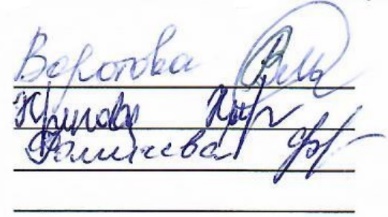 №ПоказательДа/нетПримечание 1Наличие в организации меню двухнедельного цикличногоНаличие в организации меню двухнедельного цикличногоНаличие в организации меню двухнедельного цикличного1.1.  для всех возрастных групп (начальная, средняя, старшая школа)Да 1.2.  без учета возрастных групп (начальная, средняя, старшая школа)Нет 1.3.  с учетом режима функционирования организации (когда принимает пищу 1 и 2 смена, ГПД и др)Да 1.4.  без учета режима функционирования организации (когда принимает пищу 1 и 2 смена, ГПД и др)Нет 1.5.  для детей с особыми потребностями питания 
(диабет, непереносимость лактозы, глютена и т.д.)Да 1.6.  меню заверено печатью и подписью директора школы и руководителя (уполномоченного лица) от комбината питания (ссылка на цифровую подпись не принимается, т.к. цифровая подпись действует для цифровых документов, а не документах на бумажном носителе)Да 2Наличие в организации меню фактического на день Да 3Доступность меню для ознакомления родителей и детей 
(меню должны быть размещены на информационном стенде и сайте школы)Доступность меню для ознакомления родителей и детей 
(меню должны быть размещены на информационном стенде и сайте школы)Доступность меню для ознакомления родителей и детей 
(меню должны быть размещены на информационном стенде и сайте школы)3.1. наличие двухнедельного цикличного меню на сайте организацииДа 3.2. наличие двухнедельного цикличного меню на информационном стенде организации для общего доступаДа 3.3. наличие фактического меню на день на сайте организацииДа 3.4. наличие фактического меню на день на информационном стенде организации для общего доступаДа 3.5.  наличие меню для детей с особыми потребностями питания на информационном стенде       Да 4Соответствие цикличного меню фактически используемому в школе?Да 5Отсутствие в меню повторов блюд в смежные дни (например блюда из куры или рыбы несколько дней подряд)Да 6Отсутствие в меню запрещенных блюд и продуктов 
в соответствии с приложениями 6 и 7 к СанПиН 2.3/2.4.3590-20 (в т.ч. колбасных изделий – сосисок, сарделек и т.п.)Да 7Еда на накрытых столах для детей приемлемой для приема пищи температуры (по мнению членов рабочей группы)Да8Мнение детей о вкусовых качествах блюд 
(вкусно/не вкусно - почему)Вкусно 9Мнение членов рабочей группы о вкусовых качествах блюд (вкусно/не вкусно - почему)Вкусно 10Индекс несъедамости в % (визуальная оценка отходов)1111Состояние обеденного зала, мебели, посуды11.1. мебель в обеденном зале имеет покрытие, позволяющее проводить обработку с применением моющих и дезинфицирующих средств (нет сколов, повреждений)Да 12.2. стены и другие поверхности в обеденном зале имеют покрытие, позволяющее проводить обработку с применением моющих и дезинфицирующих средств (нет сколов, повреждений)Да 11.3. допускается ли использование столовой посуды деформированной, с отбитыми краями, трещинами, сколами, с поврежденной эмалью и т.п. (посуда с повреждениями использоваться не должна)Нет 11.4.  наличие бумажных салфеток на обеденных столахНет 11.5.  наличие столовых приборов на обеденных столахДа 11.6.  допускается ли использование столовых приборов из алюминия (не должны использоваться)Нет 11.7.  убирается ли оставшийся хлебДа 11.8. чистота в обеденном зале на момент проверки (визуальная оценка)Да 12Санитарно-гигиенические и иные условия12.1. проведение уборки и обработки поверхности обеденных столов и стульев после каждого приема пищи (должна осуществляться после каждого приема пищи)Да 12.2. проведение уборки помещений (обеденного зала) после каждого приема пищи? Если нет, то какая периодичность уборки?Да 12.3. наличие в помещении для приема пищи обучающимися условий для соблюдения детьми правил личной гигиены (раковина для мытья рук, с подводкой к ней холодной и горячей воды через смеситель, и подсоединенной к канализации)?Да 12.4. наличие рядом с умывальниками электрополотенца (не менее 2-х)  и (или) одноразовые полотенцаДа12.5. наличие и использование кожных антисептиков (локтевых дозаторов) при входе в обеденный залДа 12.6. наличие рядом с умывальниками и использование жидкого мыла Да 12.7. наличие дежурного педагога (или другого сотрудника) для контроля за гигиенической обработкой рук детей перед входом в обеденный залДа12.8. наличие и использование бактерицидных рециркуляторов (ультрафиолетовых облучателей) в обеденном зале  Да 12.9. наличие и состояние (чистота) санитарной одежды (халат или куртка, брюки, головной убор колпак или косынка) у сотрудников, осуществляющих раздачу готовых блюдДа 12.10. использование средств индивидуальной защиты (маски, перчатки, головные уборы, специальная одежда) сотрудниками столовой (СИЗы должны использоваться всеми работниками столовой и при приготовлении пищи и при накрытии столов !)Да 12.11. наличие графика (режима) приема пищи в столовой, его доступность для детей и родителей (на информационном стенде, на сайте) с учетом времени приема пищи (не менее 20 минут)Да 12.12. обеспечение организованного бесплатного питьевого режима в школе, соблюдение требований СанПиН (кипяченая вода должна меняться каждые 2 часа; при использовании кулера для бутылированной воды, указать последнюю дату чистки кулера в соответствии с документами обслуживающей кулер организации; должно быть организовано место для чистых стаканов и отдельно место для использованных стаканов)   Да Питьевой фонтанчик12.13. наличие контрольного блюдаДа 13Документы13.1. Журнал отзывов и предложений (наличие)Да размещен в свободном доступе Да страницы журнала прошиты, пронумерованыДа дата последней записи в журналеДа 29.09.202313.2. Журнал бракеража готовой продукции (наличие)Для информации: с 01.09.2023 введены новые формы журналовЕсть ли в организации приказ о создании и порядке работы бракеражной комиссии?Да Имеются подписи всех членов бракеражной комиссии, подтверждающих снятие брокеража (пробы) приготовленных блюдДа От всех партий приготовленных блюд снимается бракераж (пробы)Да Выявлялись ли факты не допуска к реализации блюд и продуктов по результатам работы бракеражной комиссии (за период не менее месяца)?Если «да», то даты и причина не допуска.Нет 13.3. Санитарные книжки сотрудников пищеблока (наличие). Если нет, то причина отсутствия.Да 13.4. Журнал «Здоровье» (называется по-разному, осмотр и допуск сотрудников пищеблока к работе, наличие и ежедневное ведение)Да 13.5. Журналы приемки продукции (сырья) (наличие)Ведется по всем поступающим продуктам своевременно (обращать внимание на даты) Да Возможность оценить количество остатков продуктовДа Возможность оценить сроки хранения и реализации блюдДа 14Наличие данных лабораторно-инструментальных исследований качества и безопасности поступающей пищевой продукции и готовых блюд за последние 6 месяцев? (указать дату, выявленные нарушения)Нет 15Наличие буфета (да, нет)Да 15.1. доступность буфета для детейДа 15.2. в ассортименте буфета отсутствуют запрещенные в школе продукты (см.приложение 6 к СанПиН)Да 15.3. имеется меню для буфетной продукции (всё, что реализуется столовой, должно быть указано в буфетном меню; если есть блюда, не разрешенные к питанию детей в образовательных организациях (например, шоколад, сосиски и т.п.), меню должно быть разделено по возрасту: «для педагогов» и «для детей», не должна реализовываться детям продукция, не разрешенная к питанию детей в образовательных организациях)Да 15.4. отсутствуют факты превышения торговой наценки на буфетную продукцию сверх установленных лимитовДа 15.5. для продажи не допускаются блюда, не указанные в менюДа 15.6. расчет производится в наличной или безналичной формеНет 16Достаточное время для принятия пищи обучающимися (не менее 20 минут) фактически и согласно расписанию приема пищиДа 17Охват горячим питанием детей в школе (в %)8618Родительский контроль за питанием в школеНаличие общественного органа контроля (родительский комитет, комиссия по питанию и т.п.)Да Документ, регламентирующий работу (приказ, протокол собрания , решение собрания и т.д.)Да Положение об организации горячего питания Периодичность проведения проверокДа 1 раз в 2 месяцаДата последней проверки, выявленные недостаткиДа 29.09.2023Что сделано для устранения выявленных при проверке недостатковНет Недостатков не выявлено 19Информационно-просветительская работа по здоровому питаниюИнформационно-просветительская работа по здоровому питаниюИнформационно-просветительская работа по здоровому питаниюИспользование информационных стендов в столовой Да Размещение информации о правильном питании на сайте организацииДа Проведение потребительских конференций для родителейНет Иные формы работы с детьми и родителями по данной теме (указать какие)Да Классные часы, уроки здоровья, беседы с фельдшером МАОУ «СОШ № 9»20 Прочие замечания от членов рабочей группы (при наличии)